Приложение 12к постановлениюПредседатель НациональногоБанка Казахстанаот 29 июня 2023 года № 43Кестенің жалғасыПродолжение таблицыЕскертпе:Примечание:Мемлекеттік статистиканың тиісті органдарына анық емес алғашқы статистикалық деректерді ұсыну және алғашқы статистикалық деректерді белгіленген мерзімде ұсынбау Әкімшілік құқық бұзушылық туралы Қазақстан Республикасы Кодексінің 497-бабында көзделген әкімшілік құқық бұзушылықтар болып табылады.Представление недостоверных и непредставление первичных статистических данных в соответствующие органы государственной статистики в установленный срок являются административными правонарушениями, предусмотренными статьей 497 Кодекса Республики Казахстан об административных правонарушениях.Приложениек форме отчета о кредитах,выданных нерезидентамПояснение по заполнению статистической формы ведомственного статистического наблюдения
«Отчет о кредитах, выданных нерезидентам» (индекс 17-ПБ, периодичность квартальная)Глава 1. Общие положения1. Настоящее пояснение определяет единые требования по заполнению статистической формы ведомственного статистического наблюдения «Отчет о кредитах, выданных нерезидентам» (индекс 17-ПБ, периодичность квартальная) (далее – статистическая форма).2. Статистическая форма разработана в соответствии с подпунктом 2-1) части первой статьи 13 Закона Республики Казахстан «О государственной статистике».3. Статистическая форма представляется ежеквартально Акционерным обществом «БТА БАНК» (далее – АО «БТА БАНК») по кредитам, выданным нерезидентам, номинированным как в иностранной валюте, так и в тенге, в целом по системе банка (при наличии).4. Информация, запрашиваемая в статистической форме, предназначена для составления статистики внешнего сектора Республики Казахстан.5. Статистическую форму подписывает руководитель, главный бухгалтер или лица, уполномоченные на подписание отчета, и исполнитель.Глава 2. Заполнение статистической формы6. При заполнении статистической формы используются понятия в значениях, определенных в Законе Республики Казахстан «О валютном регулировании и валютном контроле».7. АО «БТА БАНК» в статистической форме отражает информацию по каждому кредиту, выданному нерезиденту и непогашенному на начало и (или) конец отчетного периода, включая кредиты, вынесенные на счета просроченной задолженности. В форме не отражается информация по кредитам, которым присвоены учетные номера или на которые оформлены регистрационные свидетельства в соответствии с Законом Республики Казахстан «О валютном регулировании и валютном контроле».В графах А-Л отражается информация о заемщике-нерезиденте и об условиях его кредитования.В графах 1-15 отражается информация об освоении, погашении и обслуживании кредитов в отчетном периоде.Все суммы в графах 1-6, 8-13 указываются в тысячах тенге, в целых числах.8. В графе 1 отражается непогашенный основной долг на начало отчетного периода, включая просроченный.В графе 2 отражается увеличение в отчетном периоде основного долга за счет выдачи кредита, капитализации вознаграждения и реорганизации долга.В графе 3 отражается уменьшение в отчетном периоде основного долга, в том числе просроченного, за счет погашения и реорганизации долга.В графе 4 отражается изменение стоимости (объема) основного долга в результате изменения курса валют, в графе 5 – в результате прочих изменений.В графе 6 отражается непогашенный на конец отчетного периода основной долг, включая просроченный.В графе 8 отражается задолженность по вознаграждению на начало отчетного периода, включая просроченную задолженность по вознаграждению.В графе 9 отражается начисление в отчетном периоде банком вознаграждения.В графе 10 отражаются оплаченные платежи по вознаграждению и капитализированные вознаграждения.В графе 11 отражается изменение стоимости (объема) вознаграждения в результате изменения курса валют, в графе 12 – в результате прочих изменений.В графе 13 указывается задолженность по вознаграждению, включая просроченную, на конец отчетного периода.В графе 15 расшифровывается информация об условиях реорганизации долга, а также о других изменениях стоимости (объема) основного долга, вознаграждения, в том числе, указанных в графах 5 и (или) 12.9. Основными видами реорганизации долга являются досрочное погашение, прощение, изменение основных условий кредитования (в том числе валюты, ставки вознаграждения), обмен долга на инструменты участия в капитале (заемщика и (или) третьих лиц), недвижимость и иной актив заемщика, долговые ценные бумаги заемщика, поставки товара и иные долговые обязательства заемщика, уступка требования (перевод долга) в случаях, когда новый кредитор является нерезидентом (новый должник является резидентом).10. К прочим изменениям стоимости (объема) основного долга, вознаграждения относятся изменения, вызванные изменением резидентной принадлежности заемщика, за счет списания задолженности «за баланс» в одностороннем порядке, за счет уступки требований к заемщику другому резиденту Республики Казахстан, перевода долга заемщиком другому нерезиденту Республики Казахстан, принятие вознаграждения по договорам уступки требований (перевода долга).11. Отсутствие уточняющей информации в графе 15 не является нарушением.12. Статистическая форма представляется электронным способом посредством автоматизированной информационной подсистемы «Веб-портал НБ РК» с соблюдением процедур подтверждения электронной цифровой подписью.Корректировки (исправления, дополнения) в статистическую форму вносятся в течение 6 (шести) месяцев после завершения отчетного периода.Глава 3. Арифметико-логический контроль13. Арифметико-логический контроль:графа 1 = графа 6 статистической формы за предыдущий квартал;графа 6 = графа 1 + графа 2 – графа 3 + графа 4 + графа 5;графа 8 = графа 13 статистической формы за предыдущий квартал;графа 13 = графа 8 + графа 9 – графа 10 + графа 11 + графа 12.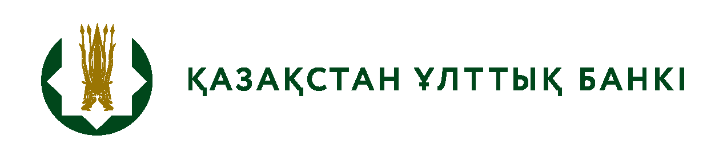 Ақпаратты алушы органдар құпиялылығына кепілдік бередіКонфиденциальность гарантируется органами получателями информацииАқпаратты алушы органдар құпиялылығына кепілдік бередіКонфиденциальность гарантируется органами получателями информацииАқпаратты алушы органдар құпиялылығына кепілдік бередіКонфиденциальность гарантируется органами получателями информацииАқпаратты алушы органдар құпиялылығына кепілдік бередіКонфиденциальность гарантируется органами получателями информацииАқпаратты алушы органдар құпиялылығына кепілдік бередіКонфиденциальность гарантируется органами получателями информацииАқпаратты алушы органдар құпиялылығына кепілдік бередіКонфиденциальность гарантируется органами получателями информацииАқпаратты алушы органдар құпиялылығына кепілдік бередіКонфиденциальность гарантируется органами получателями информацииАқпаратты алушы органдар құпиялылығына кепілдік бередіКонфиденциальность гарантируется органами получателями информацииВедомстволық статистикалық байқаудың статистикалық нысаныСтатистическая форма ведомственного статистического наблюденияВедомстволық статистикалық байқаудың статистикалық нысаныСтатистическая форма ведомственного статистического наблюденияВедомстволық статистикалық байқаудың статистикалық нысаныСтатистическая форма ведомственного статистического наблюденияВедомстволық статистикалық байқаудың статистикалық нысаныСтатистическая форма ведомственного статистического наблюденияВедомстволық статистикалық байқаудың статистикалық нысаныСтатистическая форма ведомственного статистического наблюденияВедомстволық статистикалық байқаудың статистикалық нысаныСтатистическая форма ведомственного статистического наблюденияВедомстволық статистикалық байқаудың статистикалық нысаныСтатистическая форма ведомственного статистического наблюденияВедомстволық статистикалық байқаудың статистикалық нысаныСтатистическая форма ведомственного статистического наблюденияҚазақстан Республикасы Ұлттық Банкіне тапсырыладыПредставляется Национальному Банку Республики КазахстанҚазақстан Республикасы Ұлттық Банкіне тапсырыладыПредставляется Национальному Банку Республики КазахстанҚазақстан Республикасы Ұлттық Банкіне тапсырыладыПредставляется Национальному Банку Республики КазахстанҚазақстан Республикасы Ұлттық Банкіне тапсырыладыПредставляется Национальному Банку Республики КазахстанҚазақстан Республикасы Ұлттық Банкіне тапсырыладыПредставляется Национальному Банку Республики КазахстанҚазақстан Республикасы Ұлттық Банкіне тапсырыладыПредставляется Национальному Банку Республики КазахстанҚазақстан Республикасы Ұлттық Банкіне тапсырыладыПредставляется Национальному Банку Республики КазахстанҚазақстан Республикасы Ұлттық Банкіне тапсырыладыПредставляется Национальному Банку Республики КазахстанБейрезиденттерге берілген кредиттер туралы есепБейрезиденттерге берілген кредиттер туралы есепБейрезиденттерге берілген кредиттер туралы есепБейрезиденттерге берілген кредиттер туралы есепБейрезиденттерге берілген кредиттер туралы есепБейрезиденттерге берілген кредиттер туралы есепБейрезиденттерге берілген кредиттер туралы есепБейрезиденттерге берілген кредиттер туралы есепБейрезиденттерге берілген кредиттер туралы есепОтчет о кредитах, выданных нерезидентамОтчет о кредитах, выданных нерезидентамОтчет о кредитах, выданных нерезидентамОтчет о кредитах, выданных нерезидентамОтчет о кредитах, выданных нерезидентамОтчет о кредитах, выданных нерезидентамОтчет о кредитах, выданных нерезидентамОтчет о кредитах, выданных нерезидентамОтчет о кредитах, выданных нерезидентамИндексіИндекс17-ТБ17-ПБтоқсандықквартальнаяесепті кезеңотчетный период£тоқсанкварталжылгоджылгод«БТА БАНК» акционерлік қоғамы ұсынадыПредставляется акционерным обществом «БТА БАНК»«БТА БАНК» акционерлік қоғамы ұсынадыПредставляется акционерным обществом «БТА БАНК»«БТА БАНК» акционерлік қоғамы ұсынадыПредставляется акционерным обществом «БТА БАНК»«БТА БАНК» акционерлік қоғамы ұсынадыПредставляется акционерным обществом «БТА БАНК»«БТА БАНК» акционерлік қоғамы ұсынадыПредставляется акционерным обществом «БТА БАНК»«БТА БАНК» акционерлік қоғамы ұсынадыПредставляется акционерным обществом «БТА БАНК»«БТА БАНК» акционерлік қоғамы ұсынадыПредставляется акционерным обществом «БТА БАНК»«БТА БАНК» акционерлік қоғамы ұсынадыПредставляется акционерным обществом «БТА БАНК»«БТА БАНК» акционерлік қоғамы ұсынадыПредставляется акционерным обществом «БТА БАНК»Ұсыну мерзімі: есептік кезеңнен кейінгі бірінші айдың 25-нан кешіктірмейСрок представления: не позднее 25 числа первого месяца после отчетного периодаҰсыну мерзімі: есептік кезеңнен кейінгі бірінші айдың 25-нан кешіктірмейСрок представления: не позднее 25 числа первого месяца после отчетного периодаҰсыну мерзімі: есептік кезеңнен кейінгі бірінші айдың 25-нан кешіктірмейСрок представления: не позднее 25 числа первого месяца после отчетного периодаҰсыну мерзімі: есептік кезеңнен кейінгі бірінші айдың 25-нан кешіктірмейСрок представления: не позднее 25 числа первого месяца после отчетного периодаҰсыну мерзімі: есептік кезеңнен кейінгі бірінші айдың 25-нан кешіктірмейСрок представления: не позднее 25 числа первого месяца после отчетного периодаҰсыну мерзімі: есептік кезеңнен кейінгі бірінші айдың 25-нан кешіктірмейСрок представления: не позднее 25 числа первого месяца после отчетного периодаҰсыну мерзімі: есептік кезеңнен кейінгі бірінші айдың 25-нан кешіктірмейСрок представления: не позднее 25 числа первого месяца после отчетного периодаҰсыну мерзімі: есептік кезеңнен кейінгі бірінші айдың 25-нан кешіктірмейСрок представления: не позднее 25 числа первого месяца после отчетного периодаҰсыну мерзімі: есептік кезеңнен кейінгі бірінші айдың 25-нан кешіктірмейСрок представления: не позднее 25 числа первого месяца после отчетного периодаБСН кодыКод БИНБСН кодыКод БИНР/с №№ п/пЗаем алушы туралы ақпаратИнформация о заемщикеЗаем алушы туралы ақпаратИнформация о заемщикеЗаем алушы туралы ақпаратИнформация о заемщикеЗаем шарты туралы ақпаратИнформация о договоре займаЗаем шарты туралы ақпаратИнформация о договоре займаЗаем шарты туралы ақпаратИнформация о договоре займаЗаем шарты туралы ақпаратИнформация о договоре займаЗаем шарты туралы ақпаратИнформация о договоре займаЗаем шарты туралы ақпаратИнформация о договоре займаЗаем шарты туралы ақпаратИнформация о договоре займаР/с №№ п/пЗаем алушының атауы, тегі, аты, әкесінің аты (бар болған жағдайда)Наименование, фамилия, имя, отчество (при его наличии) заемщикаБСН/ЖСН (бар болған кезде)БИН/ИИН (при наличии)Заем алушы елінің атауыНаименование страны заемщикаШарттың нөміріНомер договораШарттың күніДата договораСыйақы мөлшерлемесі (жылдық пайызбен)Ставка вознаграждения (в процентах годовых)Заем валютасының атауыНаименование валюты займаЗаемның сомасы (шарт валютасының мың бірлігімен)Сумма займа (в тысячах единицах. валюты договора)Қолдану кезеңіПериод действияҚолдану кезеңіПериод действияР/с №№ п/пЗаем алушының атауы, тегі, аты, әкесінің аты (бар болған жағдайда)Наименование, фамилия, имя, отчество (при его наличии) заемщикаБСН/ЖСН (бар болған кезде)БИН/ИИН (при наличии)Заем алушы елінің атауыНаименование страны заемщикаШарттың нөміріНомер договораШарттың күніДата договораСыйақы мөлшерлемесі (жылдық пайызбен)Ставка вознаграждения (в процентах годовых)Заем валютасының атауыНаименование валюты займаЗаемның сомасы (шарт валютасының мың бірлігімен)Сумма займа (в тысячах единицах. валюты договора)Заемның нақты берілген күніДата фактической выдачи займаЗаемды өтеудің түпкілікті күніДата конечного срока погашения займаАБВГДЕЖЗИКЛНегізгі борыш (мың теңгемен)Основной долг (тысячах тенге)Негізгі борыш (мың теңгемен)Основной долг (тысячах тенге)Негізгі борыш (мың теңгемен)Основной долг (тысячах тенге)Негізгі борыш (мың теңгемен)Основной долг (тысячах тенге)Негізгі борыш (мың теңгемен)Основной долг (тысячах тенге)Негізгі борыш (мың теңгемен)Основной долг (тысячах тенге)Негізгі борыш (мың теңгемен)Основной долг (тысячах тенге)Есепті кезеңнің басындағы қалдықОстаток на начало отчетного периодаЕсепті кезеңдегі өзгерістерИзменения за отчетный периодЕсепті кезеңдегі өзгерістерИзменения за отчетный периодЕсепті кезеңдегі өзгерістерИзменения за отчетный периодЕсепті кезеңдегі өзгерістерИзменения за отчетный периодЕсепті кезеңнің соңындағы қалдықОстаток на конец отчетного периодаЕсепті кезеңнің соңындағы қалдықОстаток на конец отчетного периодаЕсепті кезеңнің басындағы қалдықОстаток на начало отчетного периодаҰлғаю (беру, сыйақыны капиталдандыру, қайта ұйымдастыру)Увеличение (выдача, капитализация вознаграждения, реорганизация)Азаю (өтеу, қайта ұйымдастыру)Уменьшение (погашение, реорганизация)Бағамдық өзгерістерКурсовые измененияБасқа өзгерістерПрочие измененияСомасыСуммаБаланстық шоттың нөміріНомер балансового счета1234567Сыйақы (мың теңгемен)Вознаграждение (тысячах тенге)Сыйақы (мың теңгемен)Вознаграждение (тысячах тенге)Сыйақы (мың теңгемен)Вознаграждение (тысячах тенге)Сыйақы (мың теңгемен)Вознаграждение (тысячах тенге)Сыйақы (мың теңгемен)Вознаграждение (тысячах тенге)Сыйақы (мың теңгемен)Вознаграждение (тысячах тенге)Сыйақы (мың теңгемен)Вознаграждение (тысячах тенге)ЕскертпеПримечаниеЕсепті кезеңнің басындағы қалдықОстаток на начало отчетного периодаЕсепті кезеңдегі өзгерістерИзменения за отчетный периодЕсепті кезеңдегі өзгерістерИзменения за отчетный периодЕсепті кезеңдегі өзгерістерИзменения за отчетный периодЕсепті кезеңдегі өзгерістерИзменения за отчетный периодЕсепті кезеңнің соңына қалдықОстаток на конец отчетного периодаЕсепті кезеңнің соңына қалдықОстаток на конец отчетного периодаЕскертпеПримечаниеЕсепті кезеңнің басындағы қалдықОстаток на начало отчетного периодаЕсептелгеніНачисленоТөленгені (капиталдандыруды қоса алғанда)Оплачено (включая капитализацию)Бағамдық өзгерістерКурсовые измененияБасқа өзгерістерПрочие измененияСомасыСуммаБаланстық шоттың нөміріНомер балансового счетаЕскертпеПримечание89101112131415АтауыНаименование_______________________________________________________Телефоны (респонденттің)Телефон (респондента)______________                                          стационарлық                                          стационарныйМекенжайы (респонденттің)Адрес (респондента) ________________________________________________________________________________ ұялы мобильныйАлғашқы статистикалық деректерді таратуға келісемізСогласны на распространение первичных статистических данныхАлғашқы статистикалық деректерді таратуға келісемізСогласны на распространение первичных статистических данных£Алғашқы статистикалық деректерді таратуға келіспеймізНе согласны на распространение первичных статистических данныхАлғашқы статистикалық деректерді таратуға келіспеймізНе согласны на распространение первичных статистических данных£Электрондық почта мекенжайы (респонденттің)Адрес электронной почты (респондента)___________________________________________________________ОрындаушыИсполнитель___________________________________________________________               тегі, аты және әкесінің аты (бар болған жағдайда)                    фамилия, имя и отчество (при его наличии)Бас бухгалтер немесе есепке қол қоюға уәкілетті адамГлавный бухгалтер или лицо, уполномоченное на подписание отчета___________________________________________________________               тегі, аты және әкесінің аты (бар болған жағдайда)                    фамилия, имя и отчество (при его наличии)Басшы немесе есепке қол қоюға уәкілетті адамРуководитель или лицо, уполномоченное на подписание отчета__________________________________________________________               тегі, аты және әкесінің аты (бар болған жағдайда)                    фамилия, имя и отчество (при его наличии)Электрондық почта мекенжайы (респонденттің)Адрес электронной почты (респондента)___________________________________________________________ОрындаушыИсполнитель___________________________________________________________               тегі, аты және әкесінің аты (бар болған жағдайда)                    фамилия, имя и отчество (при его наличии)Бас бухгалтер немесе есепке қол қоюға уәкілетті адамГлавный бухгалтер или лицо, уполномоченное на подписание отчета___________________________________________________________               тегі, аты және әкесінің аты (бар болған жағдайда)                    фамилия, имя и отчество (при его наличии)Басшы немесе есепке қол қоюға уәкілетті адамРуководитель или лицо, уполномоченное на подписание отчета__________________________________________________________               тегі, аты және әкесінің аты (бар болған жағдайда)                    фамилия, имя и отчество (при его наличии)Электрондық почта мекенжайы (респонденттің)Адрес электронной почты (респондента)___________________________________________________________ОрындаушыИсполнитель___________________________________________________________               тегі, аты және әкесінің аты (бар болған жағдайда)                    фамилия, имя и отчество (при его наличии)Бас бухгалтер немесе есепке қол қоюға уәкілетті адамГлавный бухгалтер или лицо, уполномоченное на подписание отчета___________________________________________________________               тегі, аты және әкесінің аты (бар болған жағдайда)                    фамилия, имя и отчество (при его наличии)Басшы немесе есепке қол қоюға уәкілетті адамРуководитель или лицо, уполномоченное на подписание отчета__________________________________________________________               тегі, аты және әкесінің аты (бар болған жағдайда)                    фамилия, имя и отчество (при его наличии)Электрондық почта мекенжайы (респонденттің)Адрес электронной почты (респондента)___________________________________________________________ОрындаушыИсполнитель___________________________________________________________               тегі, аты және әкесінің аты (бар болған жағдайда)                    фамилия, имя и отчество (при его наличии)Бас бухгалтер немесе есепке қол қоюға уәкілетті адамГлавный бухгалтер или лицо, уполномоченное на подписание отчета___________________________________________________________               тегі, аты және әкесінің аты (бар болған жағдайда)                    фамилия, имя и отчество (при его наличии)Басшы немесе есепке қол қоюға уәкілетті адамРуководитель или лицо, уполномоченное на подписание отчета__________________________________________________________               тегі, аты және әкесінің аты (бар болған жағдайда)                    фамилия, имя и отчество (при его наличии)___________________қолы, телефоны(орындаушының)подпись, телефон(исполнителя)____________________қолыподпись___________________қолыподпись___________________қолы, телефоны(орындаушының)подпись, телефон(исполнителя)____________________қолыподпись___________________қолыподпись